О внесении изменений в постановление администрации муниципального района Пестравский Самарской области от 31.01.2020 № 41 «Об утверждении административного регламента предоставления муниципальной услуги «Прием заявлений и выдача документов о согласовании переустройства и (или) перепланировки помещения в многоквартирном доме»В целях приведения муниципального нормативного правового акта в соответствие с действующим законодательством, в соответствии с Федеральным законом от 27.12.2018 № 558-ФЗ «О внесении изменений в Жилищный кодекс Российской Федерации в части упорядочения норм, регулирующих переустройство и (или) перепланировку помещений в многоквартирном доме», Федеральным законом от 06.10.2003 № 131-ФЗ «Об общих принципах организации местного самоуправления в Российской Федерации», Федеральным законом от 27.07.2010 № 210-ФЗ «Об организации предоставления муниципальных и государственных услуг», постановлением администрации муниципального района Пестравский Самарской области от 19.02.2014 № 182 «Об утверждении порядка разработки и утверждения административных регламентов предоставления муниципальных услуг муниципального района Пестравский Самарской области», руководствуясь статьями 41, 43 Устава муниципального района Пестравский Самарской области, администрация муниципального района Пестравский Самарской области ПОСТАНОВЛЯЕТ:Внести в постановление администрации муниципального района Пестравский Самарской области от 31.01.2020 № 41 «Об утверждении административного регламента предоставления муниципальной услуги «Прием заявлений и выдача документов о согласовании переустройства и (или) перепланировки помещения в многоквартирном доме» следующие изменения:  По тексту административного регламента слова «отдел архитектуры и градостроительства администрации муниципального района Пестравский Самарской области», «отдел архитектуры» в соответствующем падеже заменить словами «МКУ «Отдел капитального строительства, архитектуры и развития инженерной инфраструктуры администрации муниципального района Пестравский Самарской области», «уполномоченный орган» в соответствующем падеже соответственно;Подпункт 2.6.1. административного регламента дополнить абзацем следующего содержания:« - предоставления на бумажном носителе документов и информации, электронные образы которых ранее были заверены в соответствии с пунктом 7.2 части 1 статьи 16 Федерального закона № 210-ФЗ, за исключением случаев, если нанесение отметок на такие документы либо их изъятие является необходимым условием предоставления муниципальной услуги, и иных случаев, установленных федеральными законами.»;В приложении № 1 к административному регламенту слова «отдела архитектуры и градостроительства администрации муниципального района Пестравский» заменить словами «МКУ «Отдел капитального строительства, архитектуры и развития инженерной инфраструктуры администрации муниципального района Пестравский Самарской области».Опубликовать настоящее постановление в районной газете «Степь» и разместить на официальном Интернет - сайте муниципального района Пестравский Самарской области.Контроль за выполнением настоящего постановления возложить на первого заместителя Главы муниципального района Пестравский (Кузнецова Н.П.).Глава муниципального районаПестравский                                                                                 С.В. ЕрмоловГранкина Е.А. 8(846)7421288ПРОЕКТАДМИНИСТРАЦИЯ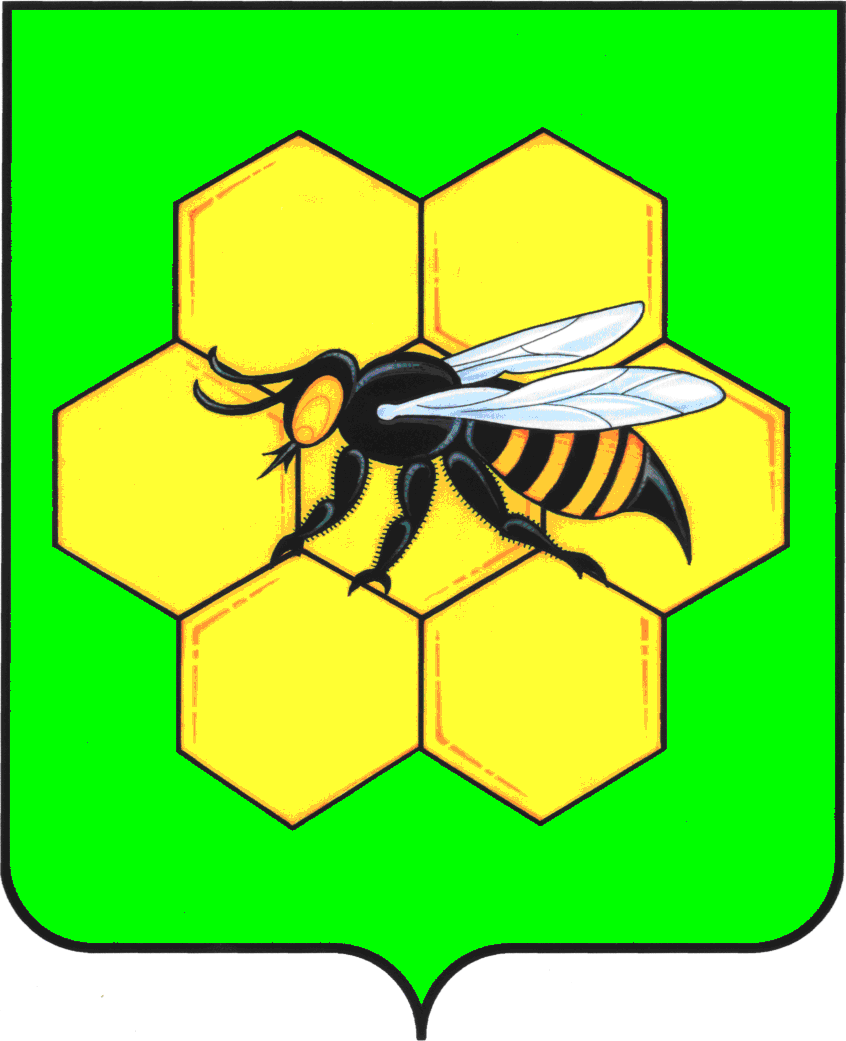 МУНИЦИПАЛЬНОГО РАЙОНА ПЕСТРАВСКИЙСАМАРСКОЙ ОБЛАСТИПОСТАНОВЛЕНИЕот____________________№___________